Gaidot Ziemassvētkus,  Āgenskalna sākumskolas 5. - 6.klašu izglītojamo pašpārvaldes aktīvisti sadarbībā ar patversmi “’Dzīvnieku draugs”, Rīgā, F. Candera ielā 4, 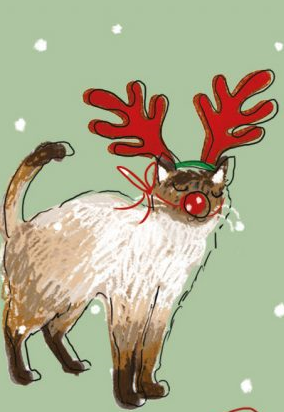                              organizē  Labdarības akciju no 25.11 – 20.12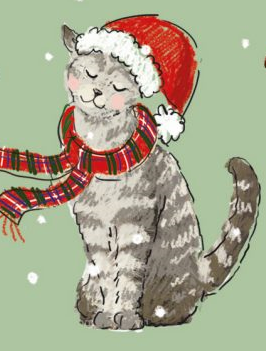 “Dalīts prieks - dubultprieks ”.                                                              Gaidām Jūsu  ģimeņu atsaucību un aktīvu līdzdalību !Kā Jūs varat  palīdzēt?1.Mājās kopīgi pārrunāt par labdarības akcijas svarīgumu un ieguvumiem. Dalība akcijā ir brīvprātīga.2.Sagādāt nelielas dāvanas- ziedojumus , kas ir ikdienas nepieciešamības kaķīšiem :
* košas un krāsainas rotaļļietas , našķi un kārumiņi,* higiēnas preces, nagu skrāpji,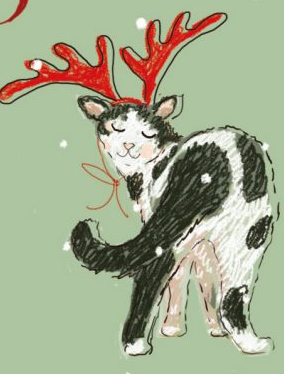 * pledi, mitrumu uzsūcoši paladziņi – paklājiņi/tikai tīras lietas/,* kvalitātīva profesionālā un pusprofesionālā sausā barība un konservi  kaķīšiem / derīguma termiņš!!! /Jūsu  nelielais atbalsts ļaus ikdienas apkopt, pabarot  un uzturēt vairāk kā  30 patversmē nonākušos kaķīšus ( viens vidēji liels kaķis dienā apēd 100-200 gr. sausās barības)3. No sirds sagādāto dāvanu kaķīšiem kopā ar ģimeni - nogādāt dzīvnieku patversmē “’Dzīvnieku draugs”’- Rīgā, F. Candera ielā 4 / atrodas 15 min. braucienā no skolas tikai -noteiktajā darba laikā/4.Pierakstīties Āgenskalna sākumskolas  ziedotāju sarakstā – patversmes informācijas un klientu reģistrēšanās vietā, uzrakstot – vārdu ,uzvārdu, klasi  un īsu ziedojuma aprakstu.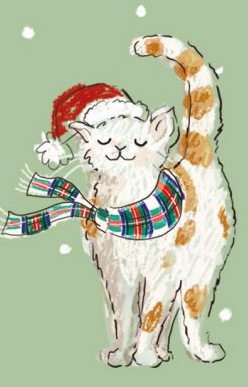 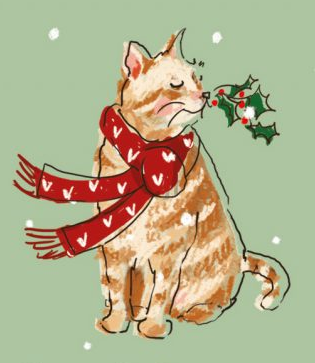 Kontakti:+37167500491,DZD@LATNET.LVDarba laiks: pirmdienās un trešdienās līdz plkst.16:00,                     otrdienās un piektdienās  līdz 18:00,sestdienās līdz plkst.17:00,                     ceturtdienās un svētdienās –SLĒGTSPaldies par to, ka Jūsu  ģimenei rūp pamesto dzīvnieku liktenis!Paldies par atsaucību un līdzdalību!   Sagādāsim gaišus  Ziemassvētkus  mūsu četrkājainajiem draugiem! Akcijas koordinatore - Tamāra Ludborža /kopā ar 5.- 6.kl.izglītojamo pašpārvaldi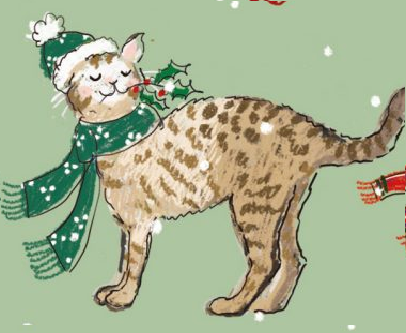 